Lampiran 1. Data Variabel PenelitianData Audit Tenure (X1)Keterangan :0         : Perusahaan yang Melakukan Audit Tenure Selama 1 Tahun			: Perusahaan Yang Melakukan Audit Tenure Selama 2 Tahun: Perusahaan yang Melakukan Audit Tenure Selama 3 Tahun: Perusahaan yang Melakukan Audit Tenure Selama 4 Tahun: Perusahaan yang Melakukan Audit Tenure Selama 5 TahunData Ukuran KAP (X2)Keterangan :: Perusahaan di audit oleh KAP the big four: Perusahaan di audit oleh KAP non big fourKualitas Audit (Y)Keterangan :: Perusahaan yang tidak menerima opini audit going concern: Perusahaan yang menerima opini audit going concernLampiran 2. Hasil Output SPSSLampiran LOGISTIC REGRESSION VARIABLES Y  /METHOD=ENTER X1 X2  /CLASSPLOT  /PRINT=GOODFIT CORR ITER(1)  /CRITERIA=PIN(0.05) POUT(0.10) ITERATE(20) CUT(0.5).Logistic Regression[DataSet0] Block 0: Beginning BlockBlock 1: Method = Enter             Step number: 1             Observed Groups and Predicted Probabilities      16 +                                 1                                                                  +         I                                 1                                                                  I         I                                 1                                                                  IF        I                                 1                                                                  IR     12 +                                 1                                                                  +E        I                                 1                                                                  IQ        I                                 0                                                                  IU        I                                 0                                                                  IE      8 +               1                 0                                                                  +N        I               1                 0          1                        1                              IC        I               0                 0          0                        1                              IY        I               0                 0          0                        1                              I       4 +               0                 0          0              1         1                              +         I               0                 0          0              0         1                              I         I               0                 0          0              0         1                              I         I               0                 0          0              0         1                              IPredicted ---------+---------+---------+---------+---------+---------+---------+---------+---------+----------  Prob:   0       .1        .2        .3        .4        .5        .6        .7        .8        .9         1  Group:  0000000000000000000000000000000000000000000000000011111111111111111111111111111111111111111111111111          Predicted Probability is of Membership for Memiliki Kualitas Audit Yang Baik          The Cut Value is .50          Symbols: 0 - Memiliki Kualitas Audit Yang Kurang Baik                   1 - Memiliki Kualitas Audit Yang Baik          Each Symbol Represents 1 Case.Charts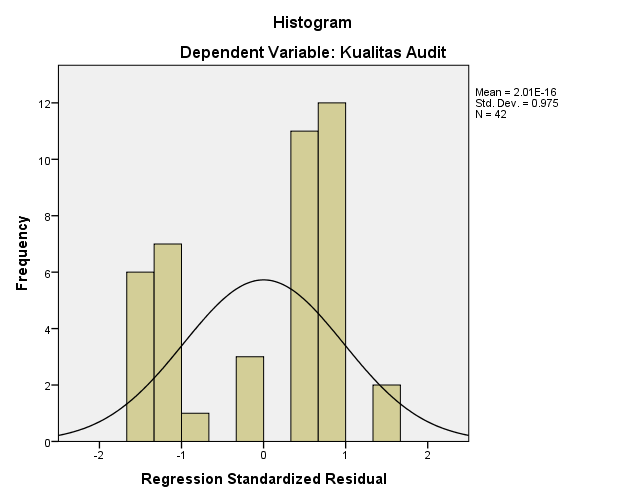 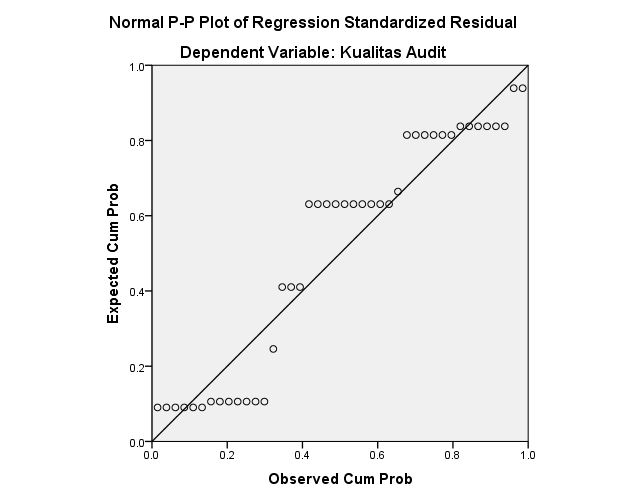 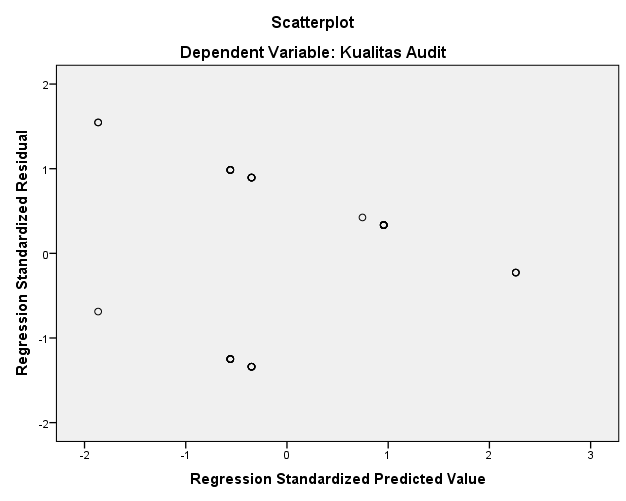 Descriptives[DataSet1] NPAR TESTS  /K-S(NORMAL)=RES_1  /MISSING ANALYSIS.NPar Tests[DataSet1] NoKodeNama EmitenTahunTahunTahunNoKodeNama Emiten2017201820191ABDAPT Asuransi Bina Dana, Tbk1222AHAPPT Asuransi Harta Aman Pratama, Tbk1223AMAGPT. Asuransi Multhi Artha Guna, Tbk1234ASBIPT. Asuransi Bintang, Tbk2345ASDMPT. Asuransi Dayin Mitra, Tbk2336ASJTPT. Asuransi Jaya Tania, Tbk.1237ASMIPT. Asuransi Kresna Mitra, Tbk1238ASRMPT. Asuransi Ramayana, Tbk1229PNLFPT. Panin Insurance, Tbk.23410LPGIPT. Lippo General Insurance, Tbk12211MREIPT. Maskapai Reasuransi Indonesia, Tbk12312MTWIPT. Malacca Trust Wuwungan Insurance, Tbk12313PNINPT. Pannivest, Tbk10014VINSPT. Victoria Insurance, Tbk110JumlahJumlahJumlah172834RataanRataanRataan1.21428622.428571NoKodeNama EmitenTahunTahunTahunNoKodeNama Emiten2017201820191ABDAPT Asuransi Bina Dana, Tbk0002AHAPPT Asuransi Harta Aman Pratama, Tbk1113AMAGPT. Asuransi Multhi Artha Guna, Tbk0004ASBIPT. Asuransi Bintang, Tbk0005ASDMPT. Asuransi Dayin Mitra, Tbk1116ASJTPT. Asuransi Jaya Tania, Tbk.1117ASMIPT. Asuransi Kresna Mitra, Tbk0008ASRMPT. Asuransi Ramayana, Tbk1119PNLFPT. Panin Insurance, Tbk.11110LPGIPT. Lippo General Insurance, Tbk00111MREIPT. Maskapai Reasuransi Indonesia, Tbk00012MTWIPT. Malacca Trust Wuwungan Insurance, Tbk00113PNINPT. Pannivest, Tbk00114VINSPT. Victoria Insurance, Tbk000JumlahJumlahJumlah558RataanRataanRataan0.3571430.3571430.571429NoKodeNama EmitenTahunTahunTahunNoKodeNama Emiten2017201820191ABDAPT Asuransi Bina Dana, Tbk1002AHAPPT Asuransi Harta Aman Pratama, Tbk1003AMAGPT. Asuransi Multhi Artha Guna, Tbk1004ASBIPT. Asuransi Bintang, Tbk1015ASDMPT. Asuransi Dayin Mitra, Tbk1016ASJTPT. Asuransi Jaya Tania, Tbk.0117ASMIPT. Asuransi Kresna Mitra, Tbk1118ASRMPT. Asuransi Ramayana, Tbk1009PNLFPT. Panin Insurance, Tbk.00010LPGIPT. Lippo General Insurance, Tbk11111MREIPT. Maskapai Reasuransi Indonesia, Tbk01112MTWIPT. Malacca Trust Wuwungan Insurance, Tbk11113PNINPT. Pannivest, Tbk10014VINSPT. Victoria Insurance, Tbk110JumlahJumlahJumlah1167RataanRataanRataan0.7857140.4285710.5NotesNotesNotesOutput CreatedOutput Created13-JUL-2021 13:26:48CommentsCommentsInputActive DatasetDataSet0InputFilter<none>InputWeight<none>InputSplit File<none>InputN of Rows in Working Data File42Missing Value HandlingDefinition of MissingUser-defined missing values are treated as missingSyntaxSyntaxLOGISTIC REGRESSION VARIABLES Y  /METHOD=ENTER X1 X2  /CLASSPLOT  /PRINT=GOODFIT CORR ITER(1)  /CRITERIA=PIN(0.05) POUT(0.10) ITERATE(20) CUT(0.5).ResourcesProcessor Time00:00:00.02ResourcesElapsed Time00:00:00.03Case Processing SummaryCase Processing SummaryCase Processing SummaryCase Processing SummaryUnweighted CasesaUnweighted CasesaNPercentSelected CasesIncluded in Analysis42100.0Selected CasesMissing Cases0.0Selected CasesTotal42100.0Unselected CasesUnselected Cases0.0TotalTotal42100.0a. If weight is in effect, see classification table for the total number of cases.a. If weight is in effect, see classification table for the total number of cases.a. If weight is in effect, see classification table for the total number of cases.a. If weight is in effect, see classification table for the total number of cases.Dependent Variable EncodingDependent Variable EncodingOriginal ValueInternal ValueMemiliki Kualitas Audit Yang Kurang Baik0Memiliki Kualitas Audit Yang Baik1Iteration Historya,b,cIteration Historya,b,cIteration Historya,b,cIteration Historya,b,cIterationIteration-2 Log likelihoodCoefficientsIterationIteration-2 Log likelihoodConstantStep 0156.691-.381Step 0256.691-.386Step 0356.691-.386a. Constant is included in the model.a. Constant is included in the model.a. Constant is included in the model.a. Constant is included in the model.b. Initial -2 Log Likelihood: 56.691b. Initial -2 Log Likelihood: 56.691b. Initial -2 Log Likelihood: 56.691b. Initial -2 Log Likelihood: 56.691c. Estimation terminated at iteration number 3 because parameter estimates changed by less than .001.c. Estimation terminated at iteration number 3 because parameter estimates changed by less than .001.c. Estimation terminated at iteration number 3 because parameter estimates changed by less than .001.c. Estimation terminated at iteration number 3 because parameter estimates changed by less than .001.Classification Tablea,bClassification Tablea,bClassification Tablea,bClassification Tablea,bClassification Tablea,bClassification Tablea,bObservedObservedPredictedPredictedPredictedObservedObservedKualitas AuditKualitas AuditPercentage CorrectObservedObservedMemiliki Kualitas Audit Yang Kurang BaikMemiliki Kualitas Audit Yang BaikPercentage CorrectStep 0Kualitas AuditMemiliki Kualitas Audit Yang Kurang Baik250100.0Step 0Kualitas AuditMemiliki Kualitas Audit Yang Baik170.0Step 0Overall PercentageOverall Percentage59.5a. Constant is included in the model.a. Constant is included in the model.a. Constant is included in the model.a. Constant is included in the model.a. Constant is included in the model.a. Constant is included in the model.b. The cut value is .500b. The cut value is .500b. The cut value is .500b. The cut value is .500b. The cut value is .500b. The cut value is .500Variables in the EquationVariables in the EquationVariables in the EquationVariables in the EquationVariables in the EquationVariables in the EquationVariables in the EquationVariables in the EquationBS.E.WalddfSig.Exp(B)Step 0Constant-.386.3141.5051.220.680Variables not in the EquationVariables not in the EquationVariables not in the EquationVariables not in the EquationVariables not in the EquationVariables not in the EquationScoredfSig.Step 0VariablesX12.4211.120Step 0VariablesX21.5491.213Step 0Overall StatisticsOverall Statistics5.4232.066Iteration Historya,b,c,dIteration Historya,b,c,dIteration Historya,b,c,dIteration Historya,b,c,dIteration Historya,b,c,dIteration Historya,b,c,dIterationIteration-2 Log likelihoodCoefficientsCoefficientsCoefficientsIterationIteration-2 Log likelihoodConstantX1X2Step 1151.095-1.035-1.314.880Step 1250.983-1.237-1.4881.029Step 1350.983-1.247-1.4971.036Step 1450.983-1.247-1.4971.036a. Method: Entera. Method: Entera. Method: Entera. Method: Entera. Method: Entera. Method: Enterb. Constant is included in the model.b. Constant is included in the model.b. Constant is included in the model.b. Constant is included in the model.b. Constant is included in the model.b. Constant is included in the model.c. Initial -2 Log Likelihood: 56.691c. Initial -2 Log Likelihood: 56.691c. Initial -2 Log Likelihood: 56.691c. Initial -2 Log Likelihood: 56.691c. Initial -2 Log Likelihood: 56.691c. Initial -2 Log Likelihood: 56.691d. Estimation terminated at iteration number 4 because parameter estimates changed by less than .001.d. Estimation terminated at iteration number 4 because parameter estimates changed by less than .001.d. Estimation terminated at iteration number 4 because parameter estimates changed by less than .001.d. Estimation terminated at iteration number 4 because parameter estimates changed by less than .001.d. Estimation terminated at iteration number 4 because parameter estimates changed by less than .001.d. Estimation terminated at iteration number 4 because parameter estimates changed by less than .001.Omnibus Tests of Model CoefficientsOmnibus Tests of Model CoefficientsOmnibus Tests of Model CoefficientsOmnibus Tests of Model CoefficientsOmnibus Tests of Model CoefficientsChi-squaredfSig.Step 1Step5.7092.038Step 1Block5.7092.038Step 1Model5.7092.038Model SummaryModel SummaryModel SummaryModel SummaryStep-2 Log likelihoodCox & Snell R SquareNagelkerke R Square150.983a.326.457a. Estimation terminated at iteration number 4 because parameter estimates changed by less than .001.a. Estimation terminated at iteration number 4 because parameter estimates changed by less than .001.a. Estimation terminated at iteration number 4 because parameter estimates changed by less than .001.a. Estimation terminated at iteration number 4 because parameter estimates changed by less than .001.Hosmer and Lemeshow TestHosmer and Lemeshow TestHosmer and Lemeshow TestHosmer and Lemeshow TestStepChi-squaredfSig.18.2783.089Contingency Table for Hosmer and Lemeshow TestContingency Table for Hosmer and Lemeshow TestContingency Table for Hosmer and Lemeshow TestContingency Table for Hosmer and Lemeshow TestContingency Table for Hosmer and Lemeshow TestContingency Table for Hosmer and Lemeshow TestContingency Table for Hosmer and Lemeshow TestKualitas Audit = Memiliki Kualitas Audit Yang Kurang BaikKualitas Audit = Memiliki Kualitas Audit Yang Kurang BaikKualitas Audit = Memiliki Kualitas Audit Yang BaikKualitas Audit = Memiliki Kualitas Audit Yang BaikTotalObservedExpectedObservedExpectedTotalStep 1166.77221.2288Step 121010.58965.41116Step 1363.86713.1337Step 1431.63912.3614Step 1502.13374.8677Classification TableaClassification TableaClassification TableaClassification TableaClassification TableaClassification TableaObservedObservedPredictedPredictedPredictedObservedObservedKualitas AuditKualitas AuditPercentage CorrectObservedObservedMemiliki Kualitas Audit Yang Kurang BaikMemiliki Kualitas Audit Yang BaikPercentage CorrectStep 1Kualitas AuditMemiliki Kualitas Audit Yang Kurang Baik22388.0Step 1Kualitas AuditMemiliki Kualitas Audit Yang Baik9847.1Step 1Overall PercentageOverall Percentage71.4a. The cut value is .500a. The cut value is .500a. The cut value is .500a. The cut value is .500a. The cut value is .500a. The cut value is .500Variables in the EquationVariables in the EquationVariables in the EquationVariables in the EquationVariables in the EquationVariables in the EquationVariables in the EquationVariables in the EquationBS.E.WalddfSig.Exp(B)Step 1aX1-1.497.7673.8051.051.224Step 1aX21.036.5973.0101.0832.818Step 1aConstant1.2471.0361.4491.229.287a. Variable(s) entered on step 1: X1, X2.a. Variable(s) entered on step 1: X1, X2.a. Variable(s) entered on step 1: X1, X2.a. Variable(s) entered on step 1: X1, X2.a. Variable(s) entered on step 1: X1, X2.a. Variable(s) entered on step 1: X1, X2.a. Variable(s) entered on step 1: X1, X2.a. Variable(s) entered on step 1: X1, X2.Correlation MatrixCorrelation MatrixCorrelation MatrixCorrelation MatrixCorrelation MatrixConstantX1X2Step 1Constant1.000-.047-.843Step 1X1-.0471.000-.409Step 1X2-.843-.4091.000Residuals StatisticsaResiduals StatisticsaResiduals StatisticsaResiduals StatisticsaResiduals StatisticsaResiduals StatisticsaMinimumMaximumMeanStd. DeviationNPredicted Value.311.10.67.19242Residual-.599.692.000.43742Std. Predicted Value-1.8652.261.0001.00042Std. Residual-1.3391.546.000.97542a. Dependent Variable: Kualitas Audita. Dependent Variable: Kualitas Audita. Dependent Variable: Kualitas Audita. Dependent Variable: Kualitas Audita. Dependent Variable: Kualitas Audita. Dependent Variable: Kualitas AuditNotesNotesNotesOutput CreatedOutput Created06-JUL-2021 20:17:04CommentsCommentsInputActive DatasetDataSet1InputFilter<none>InputWeight<none>InputSplit File<none>InputN of Rows in Working Data File42Missing Value HandlingDefinition of MissingUser defined missing values are treated as missing.Missing Value HandlingCases UsedAll non-missing data are used.SyntaxSyntaxDESCRIPTIVES VARIABLES=Y X1 X2  /STATISTICS=MEAN STDDEV MIN MAX.ResourcesProcessor Time00:00:00.00ResourcesElapsed Time00:00:00.01Descriptive StatisticsDescriptive StatisticsDescriptive StatisticsDescriptive StatisticsDescriptive StatisticsDescriptive StatisticsNMinimumMaximumMeanStd. DeviationKualitas Audit4201.67.477Audit Tenure42131.74.627Ukuran KAP4201.40.497Valid N (listwise)42NotesNotesNotesOutput CreatedOutput Created06-JUL-2021 20:17:20CommentsCommentsInputActive DatasetDataSet1InputFilter<none>InputWeight<none>InputSplit File<none>InputN of Rows in Working Data File42Missing Value HandlingDefinition of MissingUser-defined missing values are treated as missing.Missing Value HandlingCases UsedStatistics for each test are based on all cases with valid data for the variable(s) used in that test.SyntaxSyntaxNPAR TESTS  /K-S(NORMAL)=RES_1  /MISSING ANALYSIS.ResourcesProcessor Time00:00:00.02ResourcesElapsed Time00:00:00.06ResourcesNumber of Cases Alloweda196608a. Based on availability of workspace memory.a. Based on availability of workspace memory.a. Based on availability of workspace memory.One-Sample Kolmogorov-Smirnov TestOne-Sample Kolmogorov-Smirnov TestOne-Sample Kolmogorov-Smirnov TestUnstandardized ResidualNN42Normal Parametersa,bMean0E-7Normal Parametersa,bStd. Deviation.43662107Most Extreme DifferencesAbsolute.229Most Extreme DifferencesPositive.209Most Extreme DifferencesNegative-.229Kolmogorov-Smirnov ZKolmogorov-Smirnov Z1.486Asymp. Sig. (2-tailed)Asymp. Sig. (2-tailed).724a. Test distribution is Normal.a. Test distribution is Normal.a. Test distribution is Normal.b. Calculated from data.b. Calculated from data.b. Calculated from data.